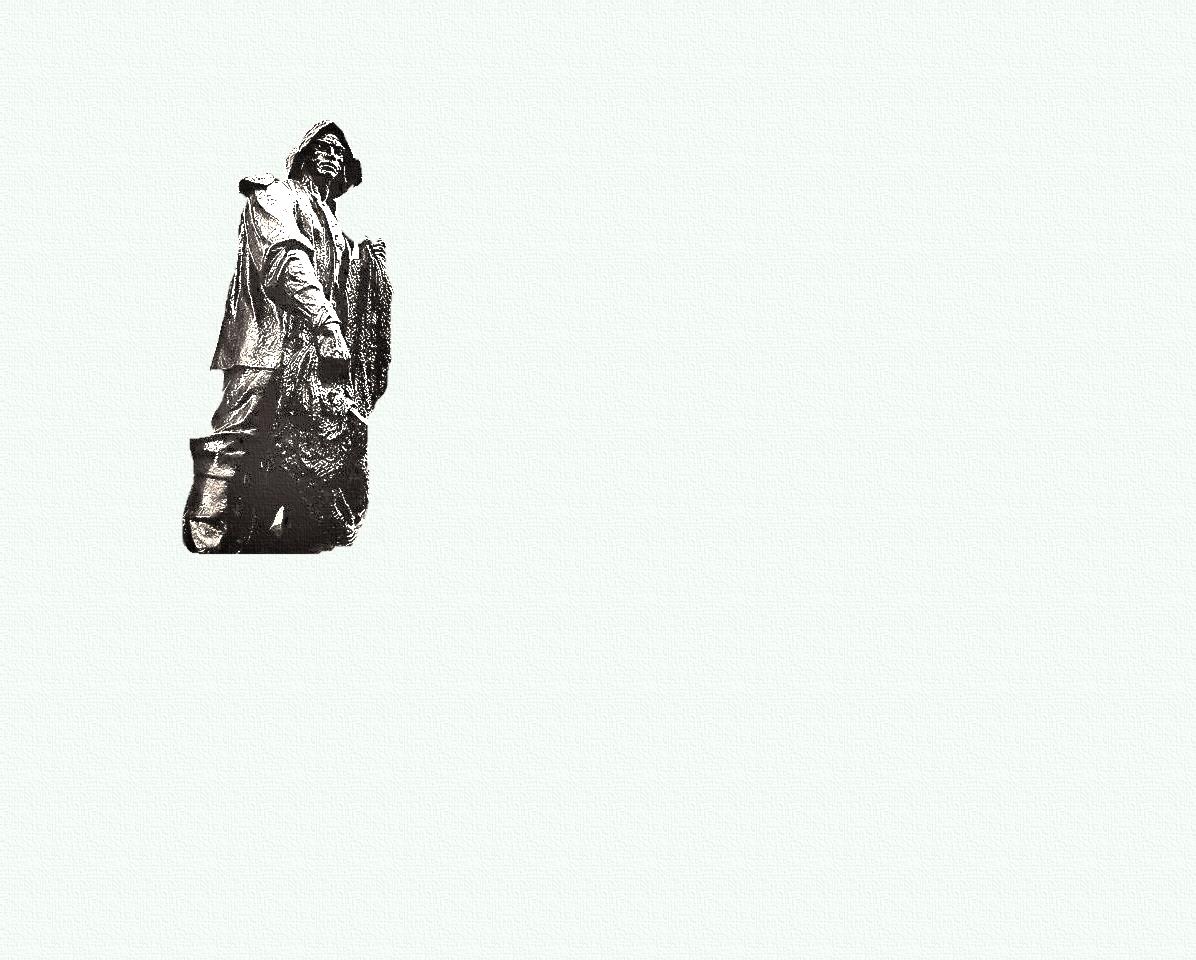 КНИГАрегистрации практической подготовки специальности 11.02.03 «Эксплуатация оборудования радиосвязи и электрорадионавигации судов»,Радиоэлектроник второго класса ГМССБOn board training record book a specialty 11.02.03 «Maintenance radio communicationequipment and electric radio navigation of ships»,Second class GMDSS Radio electronic officer                               СВЕДЕНИЯ О  ПРАКТИКАНТЕ / PARTICULARS OF CADET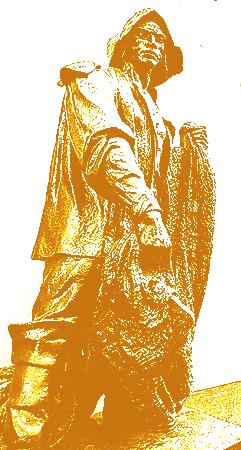 Информация об учебном заведенииПолное название:                          «Мурманский морской рыбопромышленный колледж имени И.И. Месяцева»                     Федеральное государственное автономное образовательное учреждение высшего образования                     «Мурманский государственный технический университет»Full name:                                       «Mesiatsev Murmansk Marine Fishing College»                     Federal state autonomous educational institution of higher education                     «Murmansk state technical University»Сокращенное название:             «ММРК имени И.И. Месяцева» ФГАОУ ВО «МГТУ»Short name:                                  «MMFIC after I.I. Mesyatsev» FSBEI HE «MSTU»Адрес:                                          183038, Мурманск, Шмидта – 19, тел. (8152) 47-61-21, факс (8152) 47-38-86Address:                                       19, Shmidt street, Murmansk, 183038, tel. (8152) 47-61-21, fax (8152) 47-38-86Начальник отделения:Head of department:             ПОДПИСЬ НАЧАЛЬНИКА ОТДЕЛЕНИЯУРОВНИ КОМПЕТЕНТНОСТИLevels of CompetenceПредусмотрены пять уровней компетентности в выполнении предусмотренных заданий или владения информацией, указанные в следующей таблице. Кроме уровней компетентности, для некоторых задач, выполнение  которых возможно в составе коллектива, предусмотрена отметка «Участие». Достижение соответствующего уровня компетентности подтверждается судовым специалистом, отвечающим за подготовку на судне или по согласованию с ним другим специалистом. Fives levels of competence in realizing the tasks and controlling the information are developed. Achievement of appropriate level of competence by the designated on board training officer or by another officer as agreed. Beyond the competence levels for some tasks which are the collective type the mark participation is provided.НАЧАЛЬНАЯ ПРАКТИЧЕСКАЯ ПОДГОТОВКАBasic trainingДо прибытия на судно каждый обучающийся должен пройти начальную практическую подготовку, требуемую параграфом 2 Раздела A-VI /1и соответствующую Разделу B-VI/1 Конвенции ПДНВ.Every cadet should have completed pre-sea basic training as required by Section A-VI/I  and Section B-VI/I of the STCW ConventionПОДГОТОВКА В ОТНОШЕНИИ ОХРАНЫSecurity-awareness trainingРаздел А-VI/6 пункт 4 и Раздел В-VI/6 пункт 3 Кодекса ПДНВ /Section A-VI/6, paragraph 4 and Section B-VI/6 paragraph 3 of STCW CodeМоряки, принятые на работу или вовлеченные в работу на морском судне, от которых требуется отвечать положениям Кодекса ОСПС, в качестве членов экипажа, не имеющих назначенных обязанностей по охране, должны, до назначения им каких-либо судовых обязанностей получить соответствующую подготовку.Seafarers employed or engaged in any capacity on board a ship which is required to comply with the provisions of the ISPS Code on the business of that ship as part of the ship's complement without designated security duties shall, before being assigned to any shipboard duties receive appropriate approved training.ДРУГИЕ ВИДЫ ПРАКТИЧЕСКОЙ ПОДГОТОВКИRecord of other trainingЭТАПЫ ПРАКТИЧЕСКОЙ ПОДГОТОВКИTraining stepsПримечание: При заполнении таблицы следует понимать, что в колонках 7 и 8 указывается время, проведенное на судне, а в колонках 5 и 6 время, проведенное на вахте. Колонка 9 заверяется судовой печатью и подписью капитана. Total Service заполняется после выполнения всей программы практики или перед выходом на государственную аттестацию.ОЗНАКОМИТЕЛЬНАЯ ПОДГОТОВКА НА СУДАХ В ОТНОШЕНИИ БЕЗОПАСНОСТИOn-board safety familiarization trainingSection A-VI/1 paragraph 1 of STCW Code Раздел А-VI/1 пункт 1 Кодекса ПДНВBefore being assigned to shipboard duties, all persons employed or engaged on a seagoing ship other than passengers, shall receive approved famil-iarization training in personal survival techniques or receive sufficient information and instruction. Designated by master shipboard training officer must conduct such an instruction and signify that student (cadet) is able to carry out the following tasks:Все лица, не являющиеся пассажирами, до назначения на судно для выполнения служебных обязанностей или работ должны пройти одоб-ренный курс ознакомительной подготовки в отношении способов личного выживания или получить достаточную информацию и ин-структаж. Назначенное капитаном судна лицо командного состава должно провести такой инструктаж и подтвердить своей подписью, что студент (курсант) способен выполнять следующие задачи:ОЗНАКОМИТЕЛЬНАЯ ПОДГОТОВКА НА СУДАХ В ОТНОШЕНИИ ОХРАНЫOn-board security-related familiarization trainingSection A-VI/6, paragraph 1 and Section B-VI/6 paragraph 2 of STCW CodeРаздел А-VI/6 пункт 1 и Раздел В-VI/6 пункт 2 Кодекса ПДНВBefore being assigned to shipboard duties, all persons employed or engaged on a seagoing ship which is required to comply with the provisions of the ISPSCode,otherthanpassengers,shall receive approvedsecurity-relatedfamiliarization training. Designatedbymastershipboardtraining officer must conduct such training and signify that student (cadet) is able to carry out the following tasks:До назначения судовых обязанностей, все лица, принятые на работу или вовлеченные в работу на морском судне, от которого требуется отвечать положениям Кодекса ОСПС, кроме пассажиров, должны получить относящуюся к охране ознакомительную подготовку. Назна-ченное капитаном судна лицо командного состава должно провести такую подготовку и подтвердить своей подписью, что студент (кур-сант) способен выполнять следующие задачи:ОЗНАКОМЛЕНИЕ С ПРОЦЕДУРАМИ И ОБОРУДОВАНИЕМ СУДНАShipboard familiarization	43РЕГИСТРАЦИЯ ИЗУЧЕННЫХ НА СУДНЕ УЧЕБНЫХ ПОСОБИЙ, ВИДЕОФИЛЬМОВ, КОНТРОЛИРУЮЩИХ И ОБУЧАЮЩИХ КОМПЬЮТЕРНЫХ ПРОГРАММ(записывается практикантом, подписывается помощником капитана, ответственным за практику)List of publications, video or computer-based training programs studied, etc(to be registered by the cadet and signed by the designated training officer)РЕГИСТРАЦИЯ ПРОВЕРОК КНИГИ ПОДГОТОВКИ ВПКМ(заполняется по возможности еженедельно)Designated Training Officer’s review(this table should be completed weekly if possible)ЕЖЕМЕСЯЧНАЯ ПРОВЕРКА КНИГИ РЕГИСТРАЦИИ КАПИТАНОМ СУДНАMaster’s monthly inspection of record bookПРОВЕРКА КНИГИ СУДОХОДНОЙ КОМПАНИЕЙ(заполняет лицо, ответственное за подготовку в компании)Shipping company’s inspection of record book (to be completed by the training designated person)ПРОВЕРКА КНИГИ РУКОВОДИТЕЛЕМ ПРАКТИКИ ОТ ММРК(заполняется руководителем практики, по окончании каждого из видов практик)Inspection Record Book(to be completed by the training examiner after every kind of shipboard training)СВЕДЕНИЯ О СУДАХ И РЕЙСАХParticulars of ship and voyages ПЕРВОЕ СУДНО First shipКРАТКИЕ СВЕДЕНИЯ О РЕЙСАХVoyages recordsВТОРОЕ СУДНО Second shipКРАТКИЕ СВЕДЕНИЯ О РЕЙСАХVoyages recordsТРЕТЬЕ СУДНО Third shipКРАТКИЕ СВЕДЕНИЯ О РЕЙСАХVoyages recordsЧЕТВЁРТОЕ СУДНОFourth shipКРАТКИЕ СВЕДЕНИЯ О РЕЙСАХVoyages recordsЗАДАНИЯ НА ПРАКТИКУ Least of training tasksТехническое обслуживание и эксплуатация оборудования радиосвязи и средств электрорадионавигации судовMaintenance and operation of radio communication equipment and ship navigation equipmentРуководитель практики от ММРК____ФИО РУКОВОДИТЕЛЯ ПРАКТИКИ ОТ ММРК ИМ.И.И.МЕСЯЦЕВА __________Head training of collegeЛицо командного состава компании, отвечающее за подготовку на судах_ПРЕДСТАВИТЕЛЬ КОМПАНИИ ИЗ ОТДЕЛА КАДРОВ _Designated Company's Person responsible for training on board shipsЛицо командного состава судна, отвечающее за подготовку на судне_ СПКМ/2ПКМ/КМ (РУКОВОДИТЕЛЬ ПРАКТИКИ НА СУДНЕ)Designated Training Ship's Officer responsible for training on board shipОсновы технической эксплуатации и обслуживания оборудования  радиосвязи и средств электрорадионавигации судов Fundamentals of technical operation and maintenance of radio communication equipment and ship radio navigation equipmentОсновы технической эксплуатации и обслуживания промысловых гидроакустических систем и комплексовThe basics of technical operation and maintenance of the fishing hydroacoustic systems and complexes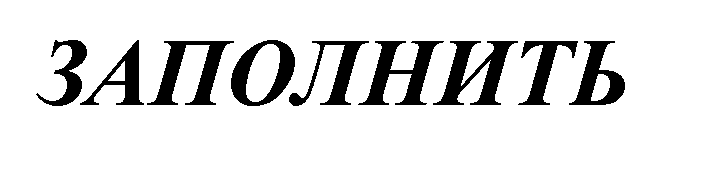 Поиск и устранение неисправностей в работе оборудования радиосвязи и средств электрорадионавигации судовTroubleshooting of equipment and means of radio navigation shipsРуководитель практики от ММРК___________________________________________________________________________________________________________________Head training of collegeЛицо командного состава компании, отвечающее за подготовку на судах__________________________________________________________________________________Designated Company's Person responsible for training on board shipsЛицо командного состава судна, отвечающее за подготовку на судне_____________________________________________________________________________________Designated Training Ship's Officer responsible for training on board shipТехнология ремонтного обслуживания  оборудования радиосвязи и средств электрорадионавигации судовTechnology repair services of radio communications equipment and means of radio navigation shipsМонтаж и демонтаж оборудования радиосвязи и средств электрорадионавигации судов, включая их инсталляцию  и введение в действиеErection and dismantling of equipment and means of radio navigation of vessels, including their installation and introductionРуководитель практики от ММРК____________________________________________________________________________________________________________________Head training of collegeЛицо командного состава компании, отвечающее за подготовку на судах___________________________________________________________________________________Designated Company's Person responsible for training on board shipsЛицо командного состава судна, отвечающее за подготовку на судне______________________________________________________________________________________Designated Training Ship's Officer responsible for training on board shipТехнология монтажа и инсталляции оборудования радиосвязи и средств электрорадионавигации судовTechnology installation and installation of radio communications equipment and means of radio navigation shipsВыполнение работ  по одной или нескольким профессиям рабочих, должностям служащихExecution of works in one or more occupations working, posts employeesРуководитель практики от ММРК_________________________________________________________________________________________________________________Head training of collegeЛицо командного состава компании, отвечающее за подготовку на судах________________________________________________________________________________Designated Company's Person responsible for training on board shipsЛицо командного состава судна, отвечающее за подготовку на судне____________________________________________________________________________________Designated Training Ship's Officer responsible for training on board shipВыполнение работ по профессии «Электрорадиомонтажник судовой»Performance of works by profession “ship's electrician installer”Приложение     AttachmentПЕРЕЧЕНЬ КОМПЕТЕНЦИЙ, НЕ ОСВОЕННЫХ НА СУДНЕ В ПРОЦЕССЕ ПРОХОЖДЕНИЯ ПРАКТИКИ В СИЛУ ОБЪЕКТИВНЫХ ОБСТОЯТЕЛЬСТВ, МЕСТО И ВРЕМЯ ИХ ОСВОЕНИЯINTRODUCTIONТо meet the requirements of the Ministry of Transport of the Russian Federation of March 15, 2012 N 62 "On approval of the Regulations on the certification of crew members of sea vessels" (with amendments and additions) candidate for certification as Second class GMDSS Radio electronic officer besides theoretical knowledge must have approved seagoing service. On board training program is the part of a general training plan. On board training record book provides the detailed information about tasks and duties, which must be completed and about the progress made. The on board training program is in full accordance with the Ministry of Transport of the Russian Federation of March 15, 2012 N 62 "On approval of the Regulations on the certification of crew members of sea vessels" (with amendments and additions) and International Convention and STCW Code requirements to candidates for certification as Second class GMDSS Radio electronic officer.Training on board the shipEvery candidate for certification Second class GMDSS Radio electronic officer must pass an approved training program on the ship, which is:Ensures that during the required seagoing service candidate re- ceived systematic practical training and experience of execution of tasks, duties and the responsibility of Second class GMDSS Radio electronic officer;Carried out under the direct guidance and supervision of trained and certified officers on board the vessel; ВВЕДЕНИЕПриказ Минтранса РФ от 15 марта 2012 г. N 62 "Об утверждении Положения о дипломировании членов экипажей морских судов" (с изменениями и дополнениями) требует, чтобы кандидат на получение профессионального диплома Радиоэлектроника второго класса ГМССБ, кроме теоретической подготовки в учебном заведении, имел одобренный стаж работы на судне. Программа подготовки на судне является составной частью учебного плана подготовки практиканта. Книга регистрации подготовки представляет подробную информацию о задачах и обязанностях, которые должны выполняться на судах, а также о достигнутом уровне подготовки. Предусмотренная программа подготовки на судне полностью охватывает требования Международной Конвенции ПДНВ с поправками и Приказа Минтранса РФ от 15 марта 2012 г. N 62 "Об утверждении Положения о дипломировании членов экипажей морских судов" (с изменениями и дополнениями) к кандидатам на получение диплома Радиоэлектроника второго класса ГМССБ.Подготовка на судне Каждый кандидат на получение диплома Радиоэлектроника второго класса ГМССБ должен пройти одобреннуюпрограмму подготовки на судне, которая:обеспечивает, чтобы в течение требуемого стажа работы на судне кандидат получил систематическую практическую подготовку и опыт по выполнению задач, обязанностей и несению ответственности Радиоэлектроника второго класса ГМССБ;осуществляется под непосредственным руководством и наблюдением квалифицированных и дипломированных лиц командного состава судов, на которых кандидат проходит одобренный стаж работы; GUIDE TO COMPLETIONObjects of the Record Book are stated for the attention of Mas- ters, on Board Training Officers and Cadets.The purpose of this Record Book is to help ensure that cadets fol- low a structured programme of training and make the best use of their time at sea. In so doing they will gain the practical training and experience necessary to become competent Second class GMDSS Radio electronic officer in accordance with the Ministry of Transport of the Russian Federation of March 15, 2012 N 62 "On approval of the Regulations on the certification of crew members of sea vessels" (with amendments and additions). It is therefore important that the following guidance is carefully followed.Given that this Training Record Book will be submitted to govern- ment appointed examiners proper use and completion of this Rec- ord Book is essential. It should be subject to close scrutiny by the masters and chief engineers of the ships on which the cadet serves, by the cadet's designated on board training officers and the ship- ping company.How to use the Record Book On receipt of this book The cadet should complete own particulars. After that, the cadet is personally responsible for the safety of this book throughout the entire period of training until the submission of documents for certification as Second class GMDSS Radio electronic officer.
Immediately after arrival on board
The sections «Shipboard Familiarization» and «Safety Familiarization» should be completed upon arrival of the cadet on each ship.
Shortly after arrival on board
A cadet (trainee) must fill out the section « Voyages records» regarding the technical characteristics of the vessel and keep a record of completed voyages.The designated officer of the practice should provide the opportunity to carry out this assignment. The designated officer on board should check the book to determine what has already been completed. A plan must be put in place to complete the tasks that have not been completed. Repeated assignments are allowed by the trainee at the discretion of the ship administration.
During practice
The section « Least of training tasks», which contains a list of tasks to be performed during shipboard practice, should be gradually filled.
The book should be presented to the head of the practice on board upon arrival on each ship and subsequently, as far as the nature of the voyage allows, every week. The book should be submitted to the Master for verification every month of practice aboard the ship.
Practice Report 
In addition to the record book, the cadet prepares a thesis (on pre-diploma practice) and a report on the practice in accordance with the individual assignment (if provided for by the marine educational organization's practice program). The report is drawn up in the prescribed form.
After the end of each practice
After completion of the swimming practice, the cadet should receive feedback from the shipping company (section «Shipping company’s inspection of record book») and provide the book to the educational institution with the head of the practice to check the records (section «Inspection Record Book (to be completed by the training examiner after every kind of shipboard training)»)
ImportantIn accordance with STCW Convention, any person conducting on board training shall do so only when it will not affect the normal operation of the vessel and time can be dedicated to the training and any evaluation of competence.Cadet is aware of criminal responsibility for the submition of false in- formation in the on board training record book, including the presen- tation to the maritime educational organization of sea stage certificates with obviously inaccurate information.On Board training report (for cadets of marine education in- stitutions)In addition to the on board trRD”.    РУКОВОДСТВО ПО ЗАПОЛНЕНИЮ КНИГИВниманию Капитанов, руководителей практики на судне и курсантов (практикантов).Цель данной книги - помочь курсанту в выполнении структури- рованной программы практики и лучшего использования вре- мени нахождения на судне. В результате выполнения курсанты приобретут необходимую практическую подготовку и опыт, чтобы стать компетентными Радиоэлектроника второго класса ГМССБ в соответствии с Приказом Минтранса РФ от 15 марта 2012 г. N 62. В связи с этим, крайне важно чтобы данное руководство неукоснительно выполнялось.Так как эта книга регистрации подготовки будет рассматри- ваться назначенными экзаменаторами при решении вопроса выдачи диплома, надлежащее заполнение этой книги весьма важно. Книга должна быть объектом пристального внимания капитанов судов, офицеров руководителей практики на судне и судоходных компаний.Как пользоваться книгой. При получении этой книгиКурсант (практикант) должен заполнить информацию о себе. После этого курсант несет персональную ответственность за сохранность этой книги на протяжении всего периода обучения до подачи документов на получение рабочего диплома Радиоэлектроника второго класса ГМССБ.Сразу после прибытия на судноРазделы «Предварительное ознакомление с системой обеспечения безопасности судна» и «Ознакомление с процедурами и оборудованием судна» должны быть заполнены  по прибытию курсанта на каждое судно.В ближайшее время после прибытия на судноКурсант (практикант) должен заполнить раздел «Сведения о судах и рейсах», касательно технических характеристик судна и вести регистрацию выполненных рейсов. Назначенный офицер - руководитель практики должен обеспечить возможность для выполнения этого задания. Назначенный руководитель на борту судна должен проверить книгу, чтобы определить, что уже выполнено. Должен быть составлен план для выполнения невыполненных задач. Допускается повторное выполнение заданий практикантом на усмотрение судовой администрации.В период практикиРаздел «Задания на практику», который содержит перечень заданий для выполнения в период плавательной практики, должен постепенно заполняться. Книга должна представляться руководителю практики на судне по прибытию на каждое судно и впоследствии насколько позволяет характер рейса, каждую неделю. Книга должна представляться Капитану для проверки каждый месяц практики на борту судна. Отчет о практике (для курсантов морских учебных заведений)Помимо книги регистрации практики, курсант готовит дипломную работу (на преддипломной практике) и отчет о практике в соответствии с выданным индивидуальным заданием (если предусмотрено программой практики морской образовательной организации). Отчет оформляется в установленной форме.После окончания каждой практикиПосле завершения плавательной практики курсант должен получить отзыв от судоходной компании (раздел «Проверка журнала судоходной компанией») и предоставить книгу в учебное заведение руководителю практики для проверки записей (раздел  «Проверка журнала руководителем практики от ММРК») ВажноЛюбое лицо, осуществляющее организацию практической подготовки на борту, может осуществлять такую подготовку только в том случае, если такие работы не влияют на нормальную работу судна, и имеется возможность выделения времени на осуществление такой подготовки и оценки компетентности практикантов/стажеров.Практикант осведомлен об уголовной ответственности за внесение ложных сведений  в книгу  регистрации  практической  подготовки,  в том  числе за предъявление в морскую  образовательную  организацию  справок  о стаже плавания (справок  о плавании) с заведомо недостоверными  сведениями.№Компетентность CompetenceПрактические заданияPractical tasksВладение информациейControlling the information1ОЗНАКОМЛЕНИЕ AcquaintanceПонимает задание и может найти информацию о методах его выполненияUnderstand the task and can find the information to perform itМожет повторить информациюCan repeat the information2ПОНИМАНИЕUnderstandingМожет выполнить задание под руководством без ограничения по времениCan carry out the task under the supervision without faking into account the time spentМожет интерпретировать информациюCan interpret the information     3ЗНАНИЕKnowledgeМожет выполнить задание под руководством за отведенное время или самостоятельно без ограничения по времениCan carry out the task under the supervision at assigned time or independently without taking into account the time spentМожет анализировать и суммировать информацию, понимает ее взаимосвязь с другими видами информацииCan analyze and accumulate the information, understand its correlation with the other types of information    4УМЕНИЕAbilityМожет выполнить задание в стандартных ситуациях за отведенное времяCan carry out the task in standard situations at assigned timeМожет преобразовывать информациюCan transform the information5НАВЫКSkillМожет выполнить задание в нестандартной ситуации и при дефиците времениCan carry out the task in non-standard situations at deficiency of timeМожет передавать информацию (обучать) и проверять квалификациюCan pass the information (teach) and evaluate the qualificationВид подготовкиSubject of trainingМесто проведенияLocationНачалоFromОкончаниеToСертификат №Document №Начальная подготовка по безопасности (Раздел А-VI/1, таблицы А- VI/1-1, А-VI/1-2, А-VI/1-3, А-VI/1-4);Basic safety training and instruction (Section А-VI/1, tables А-VI/1-1, А-И/1- 2, А-И/1-3, А-VI/1-4);ХХХХХХХХХХХХХХХХХХХХХХХХХХХХХХХХХХХХХХХВид подготовкиSubject of trainingМесто проведенияLocationНачалоFromОкончаниеToСертификат №Document №Подготовка в отношении охраны согласно таблицы A-VI/6-1 или A-VI/6-2Security-awareness training as set out in table A-VI/6-1 or A-VI/6-2ХХХХХХХХХХХХХХХХХХХХХХХХХХХХХХХХХХХХХХХВид подготовкиSubject of trainingМесто проведенияLocationНачалоFromОкончаниеToСертификат №Document №Подготовка к борьбе с пожаром по расширенной программе (Раздел A- V1/3, таблица А-VI/3)Advanced fire fighting (Section А-И/3, table А-VI/3)Подготовка по оказанию первой помощи (Раздел А-VI/4, таблица А- VI/4-1)Medical first aid (Section А-VI/4; table А-VI/4-1)Раздел A-VI/4, таблица A-VI/4-1Подготовка специалиста по спасательным шлюпкам и плотам и дежурным шлюпкам, не являющимся скоростными дежурными шлюпками (Раздел А-VI/2, таблица А-VI/2-1);Proficiency in survival craft and rescue boats other than fast rescue boats (Section А-VI/2, table А-VI /2-1)Специалист по спасательным средствамProficiency in survival craftОграниченный диплом оператора ГМССБRestricted operator’s certificate GMDSSОбщий диплом оператора ГМССБGeneral operator’s certificate GMDSSПодготовка для работы на нефтяных танкерахOil Tanker Training ProgramПодготовка для работы на танкерах-химовозахChemical Tanker Training ProgramПодготовка для работы на газовозахLiquified Gas Tanker Training ProgramПодготовка персонала пассажирских судовPassenger Ship Training programПеревозка опасных веществ наваломCarriage of dangerous substances in bulkПеревозка опасных веществ в упаковкеCarriage of dangerous substances in packagesМедицинская подготовкаMedical trainingМесто подготовкиLocation of trainingНачалоJoined:ОкончаниеLeft:ДолжностьPositionВсего участия в несении ходовой вахтыTime spent on bridge watchkeeping dutiesВсего участия в несении ходовой вахтыTime spent on bridge watchkeeping dutiesВсего плавценз (исключая стоянки свыше 1 месяца)Total seagoing service (except more than 1 month of port staying)Всего плавценз (исключая стоянки свыше 1 месяца)Total seagoing service (except more than 1 month of port staying)Подпись капитана и печатьMaster’s signature and stampМесто подготовкиLocation of trainingНачалоJoined:ОкончаниеLeft:ДолжностьPositionМесяцыMonthsДниDaysМесяцыMonthsДниDaysПодпись капитана и печатьMaster’s signature and stamp123456789Судно ___Т/Х__ ХХХХХХ ___ShipНомер ММО _ХХХХХХ_IMO numberХХ.ХХ.ХХХХХХ.ХХ.ХХХХПРАКТИКАНТ02020202СУДОВАЯ ПЕЧАТЬИ ПОДПИСЬ КАПИТАНАСудно ____________________________ShipНомер ММО ______________________IMO numberСудно ___________________________ShipНомер ММО _____________________IMO numberСудно ___________________________ShipНомер ММО ______________________IMO numberTOTAL SERVICE / ОБЩИЙ СТАЖ РАБОТЫTOTAL SERVICE / ОБЩИЙ СТАЖ РАБОТЫTOTAL SERVICE / ОБЩИЙ СТАЖ РАБОТЫTOTAL SERVICE / ОБЩИЙ СТАЖ РАБОТЫShip's name Наименование суднаТ/Х_ХХХХХХЗАДАЧИ TasksOfficer's signature and dateПодпись лица ко-мандного состава и датаOfficer's signature and dateПодпись лица ко-мандного состава и датаOfficer's signature and dateПодпись лица ко-мандного состава и датаOfficer's signature and dateПодпись лица ко-мандного состава и датаOfficer's signature and dateПодпись лица ко-мандного состава и дата1. To understand safety information symbols, signs and alarm signals.To communicate with other persons on board on el-ementary safety matters.Понимать информацию по безопасности, пред-ставленную в виде символов, знаков и сигналов аварийно-предупредительной сигнализации. Уметь общаться с другими членами экипажа по вопросам безопасности.ПОДПИСЬ СПКМ И ДАТА2. To know what to do if: a person falls overboard; fire or smoke is detected;the fire or abandon ship alarm is sounded. Знать действия в случае:падения человека за борт;ПОДПИСЬ СПКМ И ДАТАобнаружения пожара или дыма; подачисигналаопожареилиоставлениисудна.3.To identify muster and embarkation stations and emergency escape routes.Определять места сбора и посадки и пути выхода наружу.ПОДПИСЬ СПКМ И ДАТА4. To locate and done lifejacketsЗнать местонахождение и уметь использовать спасательный жилет.ПОДПИСЬ СПКМ И ДАТА5. Toraise the alarm andhave basic knowledge ofthe use of portable fire extinguishersПоднимать тревогу и иметь основные знания об использовании переносных огнетушителей.ПОДПИСЬ СПКМ И ДАТА6. To take immediate action upon encountering an accident or other medical emergency before seeking further medical assistance on board. Предпринимать немедленные	действия	при несчастном случае или в других обстоятельствах, требующих медицинского        вмешательства, прежде чем обращаться за последующей медицинской помощью, имеющейся на судне.ПОДПИСЬ СПКМ И ДАТА7. Be ableto closeandopen thefire, weathertight and watertight doors fitted in the particular ship, other than those for hull openings.Уметь закрывать и открывать водонепроницае-мые, противопожарные двери, установленные на конкретном судне, иные, чем предназначенные для закрытия отверстий в корпусе судна.ПОДПИСЬ СПКМ И ДАТАНаименование судна Ship's nameТ/Х_ХХХХХХЗАДАЧИ TasksПодпись лица командного состава и датаOfficer's signature and dateПодпись лица командного состава и датаOfficer's signature and dateПодпись лица командного состава и датаOfficer's signature and dateПодпись лица командного состава и датаOfficer's signature and dateПодпись лица командного состава и датаOfficer's signature and date1. Report a security incident, including a piracy or armed robbery threat or attack; Докладывать о происшествии, связанном с охраной, включая угрозу или нападение пи-ратов или вооруженных грабителей;ПОДПИСЬ СПКМ И ДАТА2.Know the procedures to follow when theyrec-ognize a security threat; andЗнать процедуры, подлежащие исполнению при осознании угрозы охране; иПОДПИСЬ СПКМ И ДАТА3. Take part in security-related emergency and contingency procedures.Принимать участие в процедурах чрезвычай-ной ситуации, связанной с охраной, и проце-дурах подготовки к такой ситуации.ПОДПИСЬ СПКМ И ДАТАМеждународный кодекс по управлению безопасностью (МКУБ), прил. пункт 6.3. Раздел А-I/14 пункт 2, Радел В-I/14 Кодекса ПДНВ International Safety Management (ISM) Code, Annex paragraph 6.3. Section А-I/14 paragraph 2, Section B-I/14 of STCW CodeСудоходная компания обеспечивает назначение разумногопериода времени, в течение которого каждый вновь принятый на судно моряк будет иметь возможность ознакомиться:Международный кодекс по управлению безопасностью (МКУБ), прил. пункт 6.3. Раздел А-I/14 пункт 2, Радел В-I/14 Кодекса ПДНВ International Safety Management (ISM) Code, Annex paragraph 6.3. Section А-I/14 paragraph 2, Section B-I/14 of STCW CodeСудоходная компания обеспечивает назначение разумногопериода времени, в течение которого каждый вновь принятый на судно моряк будет иметь возможность ознакомиться:-со специфичным оборудованием, которое будет использовать или эксплуатировать;-с судовыми процедурами по несению вахты, безопасности, охране окружающей среды и действиям в чрезвычaйных ситуациях, которые необ-ходимо знать моряку для надлежащего выполнения возложенных на него обязанностей.Компания должна обеспечить назначение знающего члена экипажа, который будет отвечать за обеспечение того, что каждому вновь принятому на судно моряку предоставлялась бы возможность получить важнейшую информацию на языке, который понимает моряк.The company shall provide allocation of a reasonable period of time during which each newly employed seafarer will have an opportunity to become acquainted with:Компания должна обеспечить назначение знающего члена экипажа, который будет отвечать за обеспечение того, что каждому вновь принятому на судно моряку предоставлялась бы возможность получить важнейшую информацию на языке, который понимает моряк.The company shall provide allocation of a reasonable period of time during which each newly employed seafarer will have an opportunity to become acquainted with:-the specific equipment the seafarer will be using or operating;-the specific watchkeeping, safety, environmental protection and emergency procedures and arrangements the seafarer needs to know to perform the assigned duties properly. Company shall provide designation of a knowledgeable crew member who will be responsible for ensuring that an opportunity is provided to each newly employed seafarer to receive essential information in a language the seafarer understands.-the specific watchkeeping, safety, environmental protection and emergency procedures and arrangements the seafarer needs to know to perform the assigned duties properly. Company shall provide designation of a knowledgeable crew member who will be responsible for ensuring that an opportunity is provided to each newly employed seafarer to receive essential information in a language the seafarer understands.Наименование судна Ship's nameТ/Х_ХХХХХХТ/Х_ХХХХХХЗАДАЧИ TasksПодпись лица ко-мандного состава и датаOfficer's signature and dateПодпись лица ко-мандного состава и датаOfficer's signature and dateПодпись лица ко-мандного состава и датаOfficer's signature and dateПодпись лица ко-мандного состава и датаOfficer's signature and dateПодпись лица ко-мандного состава и датаOfficer's signature and dateПодпись лица ко-мандного состава и датаOfficer's signature and dateПодпись лица ко-мандного состава и датаOfficer's signature and dateПроцедуры и оборудование для предотвращения загрязнения моря Environmental protection procedures and equipmentПроцедуры и оборудование для предотвращения загрязнения моря Environmental protection procedures and equipmentПроцедуры и оборудование для предотвращения загрязнения моря Environmental protection procedures and equipmentПроцедуры и оборудование для предотвращения загрязнения моря Environmental protection procedures and equipmentПроцедуры и оборудование для предотвращения загрязнения моря Environmental protection procedures and equipmentПроцедуры и оборудование для предотвращения загрязнения моря Environmental protection procedures and equipmentПроцедуры и оборудование для предотвращения загрязнения моря Environmental protection procedures and equipmentПроцедуры и оборудование для предотвращения загрязнения моря Environmental protection procedures and equipmentДемонстрировать понимание Руководства компании по предотвращению загрязнения моря. Demonstrate the understandingof Compa-ny's Guidance on environmental protection.ПОДПИСЬ СПКМ И ДАТАПОДПИСЬ СПКМ И ДАТАЗнать процедуры сбора, сортировки, хране-ния и сдачи мусора.ПОДПИСЬ СПКМ И ДАТАПОДПИСЬ СПКМ И ДАТАTo know the procedures for collecting, sorting, storage, and discharging of garbage.Знать судовое оборудование для обработки и хранения отходов.To know the ship's garbage handling and storage equipment.ПОДПИСЬ СПКМ И ДАТАПОДПИСЬ СПКМ И ДАТАЗнать процедуры и действия в случае аварий-ного загрязнения или угрозы загрязнения. To know the procedures and actions to be taken in the case emergency pollution or threat of pollu-tion.ПОДПИСЬ СПКМ И ДАТАПОДПИСЬ СПКМ И ДАТАПроцедуры и оборудования для несения вахтыWhatchkeeping procedures and equipmentПроцедуры и оборудования для несения вахтыWhatchkeeping procedures and equipmentПроцедуры и оборудования для несения вахтыWhatchkeeping procedures and equipmentПроцедуры и оборудования для несения вахтыWhatchkeeping procedures and equipmentПроцедуры и оборудования для несения вахтыWhatchkeeping procedures and equipmentПроцедуры и оборудования для несения вахтыWhatchkeeping procedures and equipmentПроцедуры и оборудования для несения вахтыWhatchkeeping procedures and equipmentДемонстрировать понимание Руководства компании по несению ходовой вахты. Demonstrate the understanding of Company's Bridge Watchkeeping Guide.ПОДПИСЬ СПКМ И ДАТАЗнать расположение и назначение оборудова-ния ходового мостика:- пост управления рулем, машинный теле-граф, пульты дистанционного управления главным двигателем;- пульты включения навигационных огней, световой и звуковой сигнализации;- гироскопические и магнитные компасы;- приемоидикаторы радионавигационных си-стем;- лаги, эхолоты;- радиолокатор, САРП;- пульты управления закрытиемводонепрони-цаемых переборок и системами пожароту-шения.ПОДПИСЬ СПКМ И ДАТАTo know the Bridge equipment functions and lo-cation:- steering station, engine telegraph, main engine remote control stations;- navigational lights, light and sound signaling stations;- gyro and magnetic compasses;- receivers of radionavigation systems; - logs and echo sounders;- radar, ARPA;- watertight doors and fire fighting control pan-els.ПОДПИСЬ СПКМ И ДАТАЗнать расположение, состав, и назначение су-дового радиооборудования: УКВ радиостан-ции, станции спутниковой связи, приемника Навтекс и др.To know the location, structure and functions of ship's communication aids: VHF transceiver, sat-ellite communication station, NAVTEX receiver and etc.ПОДПИСЬ СПКМ И ДАТАЗнать места хранения биноклей, сигнальных флагов, метеорологических приборов.To know the location of binoculars, signal flags, meteorological equipment.ПОДПИСЬ СПКМ И ДАТАЗнать состав и назначение оборудования на крыльях мостика, на верхнем мостике, сред-ства внутрисудовой связи на баке.To know the structure and functions of bridge ex-tensions equipment, upper bridge equipment and bow ship's communication aids.ПОДПИСЬ СПКМ И ДАТА Судовые устройства и системы Ship's gears and systems Судовые устройства и системы Ship's gears and systems Судовые устройства и системы Ship's gears and systems Судовые устройства и системы Ship's gears and systems Судовые устройства и системы Ship's gears and systemsДемонстрировать понимание руководящих документов компании по эксплуатации судо-вых устройствDemonstrate the understanding of Company's Standing Orders for ship's gears operations.ПОДПИСЬ СПКМ И ДАТАЗнать основные технико-эксплуатационные характеристики судна: длина, ширина, осадка в грузу и балласте, высота борта, водоизме-щение, дедвейт, регистровая вместимость, водоизмещение на 1 см. осадки, скорость, су-точный расход топлива и воды и др.To know main technical and operational ship's characteristics: length, breadth, immersion at load draft and in ballast, depth, displacement, deadweight, tonnage, displacement per l cm of draft,speed,dailyfuelandwaterconsumption,etc.ПОДПИСЬ СПКМ И ДАТАЗнать: конструкцию судна, расположение по-мещений и их назначение, маркировку поме-щений, расположение водонепроницаемых и противопожарных переборок и их закрытии, маркировка; расположение мерительных тру-бок и их назначение. Know: ship's construc-tion, location and functions of ship's compart-ments, compartment's marking, watertight and fire bulkheads and their openings, sounding pipes location and functions.ПОДПИСЬ СПКМ И ДАТАЗнать конструкцию рулевого устройства, рас-положение элементов рулевого устройства и их назначение.Know the steering gear construction, location of its parts and their junction.ПОДПИСЬ СПКМ И ДАТАУметь переключать рулевое устройство с ав-томатического на ручной режим управления; переходить на запасной привод управления рулем.То be able to change over steering gear from au-tomatic to manual control; change over to emer-gency steering gear.ПОДПИСЬ СПКМ И ДАТАЗнать конструкцию якорного устройства, назначение и расположение элементов.To know the construction of anchor gear, func-tion and location of its parts.ПОДПИСЬ СПКМ И ДАТАЗнать конструкцию швартовного устройства, назначение и расположение деталей.To know the construction of mooring gear, func-tion and location of its parts.ПОДПИСЬ СПКМ И ДАТАЗнать конструкцию грузового устройства, расположение и назначение элементов, кон-струкцию грузовых стрел, кранов, грузовых лебедок; конструкцию и оборудование грузо-вых трюмов; конструкцию и принцип работы люковых закрытийTo know the construction of cargo gear, junction and location of its part; construction of derricks, cranes, winches; construction and equipment of cargo holds; construction and operational princi-ples of hatches.ПОДПИСЬ СПКМ И ДАТАЗнать конструкцию шлюпочного устройства, расположение спасательных шлюпок и пло-тов; конструкцию шлюпбалок и правила ра-боты с ними.To know the construction of boat gear, location of life boats and rafts; construction of boat davits and operational regulations.ПОДПИСЬ СПКМ И ДАТАУметь спускать спасательную шлюпку и плоты на воду.То be able to launch life boat and raft.ПОДПИСЬ СПКМ И ДАТАЗнать принцип работы, назначение и располо-жение главного и вспомогательных двигателей и устройств машинного отделенияTo know theoperational principles, functionsand location of main and auxiliary engines, equipment of an engine room.ПОДПИСЬ СПКМ И ДАТАОзнакомиться с главным распределительным щитом, системами управления, палубными электрифицированными механизмами (элек-троприводами брашпиля и шпиля).Familiarize with main switchboard, control sys-tems, electrified deck mechanismsПОДПИСЬ СПКМ И ДАТАЗнать назначение и расположение элементов балластной системыTo know functions and location of ballast system parts.ПОДПИСЬ СПКМ И ДАТАЗнать назначение и расположение элементов осушительной системыTo know functions and location of drainage sys-tem parts.ПОДПИСЬ СПКМ И ДАТАЗнать назначение и расположение элементов си-стемы питьевой, мытьевой и забортной воды. To know functions and location of fresh, washing and sea water system parts.ПОДПИСЬ СПКМ И ДАТАЗнать назначение и расположение элементов топливной системы. Toknowfunctionsandlocationofafuelsystemparts.ПОДПИСЬ СПКМ И ДАТАЗнать назначение и расположение элементов си-стемы вентиляции кондиционирования воздуха To know functions and location of ventilationand air conditioning system parts.ПОДПИСЬ СПКМ И ДАТАЗнать назначение и расположение элементов системы внутрисудовой электрической сиг-нализации и связиTo know functions and location of Intercommu-nication systems for raising alarm and communi-cationПОДПИСЬ СПКМ И ДАТАДатаDateНаименование учебного пособияSubject and titleПодписьSignatureДАТАКОНВЕНЦИИ, КОДЕКСЫ, УЧЕБНЫЕ ПОСОБИЯ, НАЗВАНИЯ УЧЕБНЫХ ФИЛЬМОВПОДПИСЬ ВПКМДАТАКОНВЕНЦИИ, КОДЕКСЫ, УЧЕБНЫЕ ПОСОБИЯ, НАЗВАНИЯ УЧЕБНЫХ ФИЛЬМОВПОДПИСЬ ВПКМДАТАКОНВЕНЦИИ, КОДЕКСЫ, УЧЕБНЫЕ ПОСОБИЯ, НАЗВАНИЯ УЧЕБНЫХ ФИЛЬМОВПОДПИСЬ ВПКМСудноShipФамилия И.О.NameДатаDateЗамечанияCommentsПодписьSignatureТ/Х__ ХХХХХХИванов Иван ИвановичххххххБез замечанийподписьСудноShipФамилия И.О.NameДатаDateЗамечанияCommentsПодписьSignatureТ/Х__ ХХХХХХИванов Иван ИвановичххххххБез замечанийподписьСудоходная компанияCompanyФамилия И.О.NameДолжностьPositionДатаDateЗамечанияCommentsПодписьSignatureНАЗВАНИЕ КОМПАНИИПРЕДСТАВИТЕЛЬ КОМПАНИИДОЛЖНОСТЬ ПРЕДСТАВИТЕЛЯХХХХХХХБЕЗ ЗАМЕЧАНИЙПОДПИСЬФамилия И.О.NameДатаDateЗамечанияCommentsПодписьSignatureФИО РУКОВОДИТЕЛЯ ПРАКТИКИ ММРКДАТА ПОСЛЕ ПРАКТИКИБЕЗ ЗАМЕЧАНИЙПОПДИСЬТ/х mv Т/Х__ ХХХХХХНомер ММО (IMO №)                        ХХХХХХХХХПозывной Call sign                                       ХХХХРазмеры и вместимости/Dimensions and capacitiesДлина LengthШирина BreadthВысота борта DepthОсадка по лет. гр. марку Summer draftВысота надводн. бортаSummer freeboardЧистая грузоподъемность Net tonnageРегистровый тоннаж Gross tonnageДедвейт Deadweight	Водоизмещение порожнем Light displacementГлавные двигатели/Main enginesТип двигателя ___________________________________ Engine type     ___________________________________Мощность гл. двигателя Main engine outputЧастота враш. гл. ДвигатRevolutions per minСкорость полного хода Full ahead speedСут. расх. топл. на ходу Daily consumptionСут. Расход топлива в порту Daily consumption in portТип движителя __________________________________Propeller type   ___________________________________Грузовое устройство/ Cargo handling gearСтрелы, краны, кол-во, грузоподъёмностьDerricks, cranes (№ and SWL)Спасательное оборудованиеLife-saving equipmentСпасательные шлюпки, кол-во Lifeboats, №.Спасательные плоты, кол-во Life rafts, №Вместимость шлюпки Capacity per boatsВместимость плота Capacity per raftsПротивопожарное оборудованиеFirefighting equipmentОгнетушители, кол-во Fire extinguishers, №Системы пожаротушения Firefighting systemsНавигационное оборудование и средства связиNav. and communications equipment ( type)Гирокомпас ____________________________________Gyro            _____________________________________Магнитный компас ______________________________Magnetic compass    ______________________________Лаг  ___________________________________________ Log ___________________________________________Авторулевой ___________________________________Autopilot        ____________________________________Эхолот         _____________________________________Echo sounder____________________________________Радиолокаторы  _________________________________ Radars                _________________________________САРП __________________________________________ARPA__________________________________________ЯкоряAnchors Тип/ вес TypeДлина левой цепи Length of portside cableДлина правой цепи Length of starboard side cableОборудование ГМССБGMDSS equipment______________________________________________________________________________________________________________________________________________________________________________________________________________________________________________________________________________________________________________________________________________________________________________________________________________________________________________________________________________________________________________________________________________________________________________________________________________________________________________________________________________________________________________________________________________________________________________________________________________________________________________________________________________________________________________________________________________________________________________________________________Порт отходаPort of dep.ДатаDateПорт приходаPort of dest.ДатаDateВид грузаCargo typeП.МУРМАНСКХХ.ХХ.ХХХХП.КОТКАХХ.ХХ.ХХХХРЫБОМОР.ПРОДУКЦИЯТ/х mvНомер ММО (IMO №)Позывной Call signРазмеры и вместимости/Dimensions and capacitiesДлина LengthШирина BreadthВысота борта DepthОсадка по лет. гр. марку Summer draftВысота надводн. бортаSummer freeboardЧистая грузоподъемность Net tonnageРегистровый тоннаж Gross tonnageДедвейт Deadweight	Водоизмещение порожнем Light displacementГлавные двигатели/Main enginesТип двигателя ___________________________________ Engine type     ___________________________________Мощность гл. двигателя Main engine outputЧастота враш. гл. ДвигатRevolutions per minСкорость полного хода Full ahead speedСут. расх. топл. на ходу Daily consumptionСут. Расход топлива в порту Daily consumption in portТип движителя __________________________________Propeller type   ___________________________________Грузовое устройство/ Cargo handling gearСтрелы, краны, кол-во, грузоподъёмностьDerricks, cranes (№ and SWL)Спасательное оборудованиеLife-saving equipmentСпасательные шлюпки, кол-во Lifeboats, №.Спасательные плоты, кол-во Life rafts, №Вместимость шлюпки Capacity per boatsВместимость плота Capacity per raftsПротивопожарное оборудованиеFirefighting equipmentОгнетушители, кол-во Fire extinguishers, №Системы пожаротушения Firefighting systemsНавигационное оборудование и средства связиNav. and communications equipment ( type)Гирокомпас ____________________________________Gyro            _____________________________________Магнитный компас ______________________________Magnetic compass    ______________________________Лаг  ___________________________________________ Log ___________________________________________Авторулевой ___________________________________Autopilot        ____________________________________Эхолот         _____________________________________Echo sounder____________________________________Радиолокаторы  _________________________________ Radars                _________________________________САРП __________________________________________ARPA__________________________________________ЯкоряAnchors Тип/ вес TypeДлина левой цепи Length of portside cableДлина правой цепи Length of starboard side cableОборудование ГМССБGMDSS equipment______________________________________________________________________________________________________________________________________________________________________________________________________________________________________________________________________________________________________________________________________________________________________________________________________________________________________________________________________________________________________________________________________________________________________________________________________________________________________________________________________________________________________________________________________________________________________________________________________________________________________________________________________________________________________________________________________________________________________________________________________Порт отходаPort of dep.ДатаDateПорт приходаPort of dest.ДатаDateВид грузаCargo typeТ/х mvНомер ММО (IMO №)Позывной Call signРазмеры и вместимости/Dimensions and capacitiesДлина LengthШирина BreadthВысота борта DepthОсадка по лет. гр. марку Summer draftВысота надводн. бортаSummer freeboardЧистая грузоподъемность Net tonnageРегистровый тоннаж Gross tonnageДедвейт Deadweight	Водоизмещение порожнем Light displacementГлавные двигатели/Main enginesТип двигателя ___________________________________ Engine type     ___________________________________Мощность гл. двигателя Main engine outputЧастота враш. гл. ДвигатRevolutions per minСкорость полного хода Full ahead speedСут. расх. топл. на ходу Daily consumptionСут. Расход топлива в порту Daily consumption in portТип движителя __________________________________Propeller type   ___________________________________Грузовое устройство/ Cargo handling gearСтрелы, краны, кол-во, грузоподъёмностьDerricks, cranes (№ and SWL)Спасательное оборудованиеLife-saving equipmentСпасательные шлюпки, кол-во Lifeboats, №.Спасательные плоты, кол-во Life rafts, №Вместимость шлюпки Capacity per boatsВместимость плота Capacity per raftsПротивопожарное оборудованиеFirefighting equipmentОгнетушители, кол-во Fire extinguishers, №Системы пожаротушения Firefighting systemsНавигационное оборудование и средства связиNav. and communications equipment ( type)Гирокомпас ____________________________________Gyro            _____________________________________Магнитный компас ______________________________Magnetic compass    ______________________________Лаг  ___________________________________________ Log ___________________________________________Авторулевой ___________________________________Autopilot        ____________________________________Эхолот         _____________________________________Echo sounder____________________________________Радиолокаторы  _________________________________ Radars                _________________________________САРП __________________________________________ARPA__________________________________________ЯкоряAnchors Тип/ вес TypeДлина левой цепи Length of portside cableДлина правой цепи Length of starboard side cableОборудование ГМССБGMDSS equipment______________________________________________________________________________________________________________________________________________________________________________________________________________________________________________________________________________________________________________________________________________________________________________________________________________________________________________________________________________________________________________________________________________________________________________________________________________________________________________________________________________________________________________________________________________________________________________________________________________________________________________________________________________________________________________________________________________________________________________________________________Порт отходаPort of dep.ДатаDateПорт приходаPort of dest.ДатаDateВид грузаCargo typeТ/х mvНомер ММО (IMO №)Позывной Call signРазмеры и вместимости/Dimensions and capacitiesДлина LengthШирина BreadthВысота борта DepthОсадка по лет. гр. марку Summer draftВысота надводн. бортаSummer freeboardЧистая грузоподъемность Net tonnageРегистровый тоннаж Gross tonnageДедвейт Deadweight	Водоизмещение порожнем Light displacementГлавные двигатели/Main enginesТип двигателя ___________________________________ Engine type     ___________________________________Мощность гл. двигателя Main engine outputЧастота враш. гл. ДвигатRevolutions per minСкорость полного хода Full ahead speedСут. расх. топл. на ходу Daily consumptionСут. Расход топлива в порту Daily consumption in portТип движителя __________________________________Propeller type   ___________________________________Грузовое устройство/ Cargo handling gearСтрелы, краны, кол-во, грузоподъёмностьDerricks, cranes (№ and SWL)Спасательное оборудованиеLife-saving equipmentСпасательные шлюпки, кол-во Lifeboats, №.Спасательные плоты, кол-во Life rafts, №Вместимость шлюпки Capacity per boatsВместимость плота Capacity per raftsПротивопожарное оборудованиеFirefighting equipmentОгнетушители, кол-во Fire extinguishers, №Системы пожаротушения Firefighting systemsНавигационное оборудование и средства связиNav. and communications equipment ( type)Гирокомпас ____________________________________Gyro            _____________________________________Магнитный компас ______________________________Magnetic compass    ______________________________Лаг  ___________________________________________ Log ___________________________________________Авторулевой ___________________________________Autopilot        ____________________________________Эхолот         _____________________________________Echo sounder____________________________________Радиолокаторы  _________________________________ Radars                _________________________________САРП __________________________________________ARPA__________________________________________ЯкоряAnchors Тип/ вес TypeДлина левой цепи Length of portside cableДлина правой цепи Length of starboard side cableОборудование ГМССБGMDSS equipment______________________________________________________________________________________________________________________________________________________________________________________________________________________________________________________________________________________________________________________________________________________________________________________________________________________________________________________________________________________________________________________________________________________________________________________________________________________________________________________________________________________________________________________________________________________________________________________________________________________________________________________________________________________________________________________________________________________________________________________________________Порт отходаPort of dep.ДатаDateПорт приходаPort of dest.ДатаDateВид грузаCargo type№Знания, навык, профессионализмKnowledge, experience, proficiencyКритерийCriteriaДата, фамилия пом. капитана, подписьDate, officer’s name, signatureЗамечания AdviceОсновы радиоприемных устройствThe basics of radio receiversОсновы радиоприемных устройствThe basics of radio receiversОсновы радиоприемных устройствThe basics of radio receiversОсновы радиоприемных устройствThe basics of radio receiversОсновы радиоприемных устройствThe basics of radio receivers1.1Общие сведения о радиоприемных устройствахGeneral information about radio receiverПониманиеUnderstandingХХ.ХХ.ХХХХ/ ИВАНОВ И.И./ ПОДПИСЬБЕЗ ЗАМЕЧАНИЙ1.2Входные цепи радиоприемниковThe input circuits of radiosПониманиеUnderstandingХХ.ХХ.ХХХХ/ ИВАНОВ И.И./ ПОДПИСЬБЕЗ ЗАМЕЧАНИЙ1.3Усилители радиочастотыRF amplifiersПониманиеUnderstanding……..…….1.4Усилители промежуточной частоты (УПЧ)intermediate-frequency amplifiersПониманиеUnderstanding1.5Усилители звуковой частотыAudio-frequency amplifiersПониманиеUnderstanding1.6.Детектирование амплитудно-модулированных сигналовDetection of amplitude modulated signalsПониманиеUnderstanding1.7.Преобразователи частотыfrequency transformerПониманиеUnderstanding1.8.Особенности супергетеродинного приемаFeatures supergeterodinnogo receptionПониманиеUnderstanding1.9.Регулировки в радиоприемных устройствахAdjustment of radio devicesПониманиеUnderstanding1.11.Прием сигналов с частотной и фазовой модуляциейReception of signals with frequency and phase modulationПониманиеUnderstanding1.12.Прием однополосных сигналовReception of single band signalsПониманиеUnderstanding1.13.Буквопечатающий приемTyping receptionПониманиеUnderstanding1.14.Телевизионные устройстваTV devicesПониманиеUnderstandingОсновы радиопередающих устройствFundamentals of radio transmittersОсновы радиопередающих устройствFundamentals of radio transmittersОсновы радиопередающих устройствFundamentals of radio transmittersОсновы радиопередающих устройствFundamentals of radio transmittersОсновы радиопередающих устройствFundamentals of radio transmitters2.1Общие сведения о радиопередающих устройствахOverview of radio transmitting devicesПониманиеUnderstanding2.2Генераторы с внешним возбуждением (ГВВ)External excitation generators (EEG)ПониманиеUnderstanding2.3Режимы работы ГВВEEG operation modesПониманиеUnderstanding2.4Промежуточные и выходные каскады радиопередатчикаIntermediate and output cascades of the radio transmitterПониманиеUnderstanding2.5Генераторы с самовозбуждением (автогенераторы)Self-excited generators (auto generators)ПониманиеUnderstanding2.6Стабилизация частоты в радиопередатчикахFrequency Stabilization in Radio TransmittersПониманиеUnderstanding2.7Управление колебаниями радиочастотыRF Frequency ControlПониманиеUnderstanding2.8Генерация и усиление в диапазоне УКВVHF generation and gainПониманиеUnderstandingИсточники питания судовой радиоэлектронной аппаратурыPower supply ship electronic equipmentИсточники питания судовой радиоэлектронной аппаратурыPower supply ship electronic equipmentИсточники питания судовой радиоэлектронной аппаратурыPower supply ship electronic equipmentИсточники питания судовой радиоэлектронной аппаратурыPower supply ship electronic equipmentИсточники питания судовой радиоэлектронной аппаратурыPower supply ship electronic equipment3.1Схемы выпрямленияStraightening circuit	ПониманиеUnderstanding3.2Стабилизаторы и преобразователи напряженияStabilizers and voltage convertersПониманиеUnderstanding3.3Резервные и сменные источники питанияBackup and replaceable power suppliesПониманиеUnderstanding3.4Источники питания судовой аппаратуры радиосвязи и электрорадионавигацииPower sources for shipborne radiocommunication and radio navigation equipmentПониманиеUnderstandingТехническое обслуживание и эксплуатация средств судовой радиосвязи и командной трансляцииSupport and maintenance of ship funds radio and broadcast commandТехническое обслуживание и эксплуатация средств судовой радиосвязи и командной трансляцииSupport and maintenance of ship funds radio and broadcast commandТехническое обслуживание и эксплуатация средств судовой радиосвязи и командной трансляцииSupport and maintenance of ship funds radio and broadcast commandТехническое обслуживание и эксплуатация средств судовой радиосвязи и командной трансляцииSupport and maintenance of ship funds radio and broadcast commandТехническое обслуживание и эксплуатация средств судовой радиосвязи и командной трансляцииSupport and maintenance of ship funds radio and broadcast command4.1Состав радиооборудования связи морских судовThe composition of the radio communication equipment shipsОзнакомлениеAcquaintance4.2Судовые радиопередающие и радиоприемные устройстваShip radio transmitters and receiversОзнакомлениеAcquaintance4.3Судовые радиостанции УКВ/ПВ/КВ диапазонаShip radio stations VHF / MF / HFОзнакомлениеAcquaintance4.4Устройства для приема информации по безопасности мореплаванияDevices for receiving information on safety of navigationОзнакомлениеAcquaintance4.5Радиооборудование спасательных средствRadio equipment of  life-saving appliancesОзнакомлениеAcquaintance4.6Принципы построения морской системы спутниковой связи. Судовые станции спутниковой связи.Principles of construction of marine satellite communications system. Ship satellite communications stations.ОзнакомлениеAcquaintance4.7Средства командной трансляции	Command Translation ToolsОзнакомлениеAcquaintance4.8Порядок технических осмотров, проверок и профилактических работThe order of technical inspections, testing and maintenanceОзнакомлениеAcquaintance4.9Правила технической эксплуатации судового радиооборудования связи и оповещения.Rules of technical operation of ship radio communication and notificationОзнакомлениеAcquaintanceТехническое обслуживание и эксплуатация средств электрорадионавигацииMaintenance and operation of radio navigation equipmentТехническое обслуживание и эксплуатация средств электрорадионавигацииMaintenance and operation of radio navigation equipmentТехническое обслуживание и эксплуатация средств электрорадионавигацииMaintenance and operation of radio navigation equipmentТехническое обслуживание и эксплуатация средств электрорадионавигацииMaintenance and operation of radio navigation equipmentТехническое обслуживание и эксплуатация средств электрорадионавигацииMaintenance and operation of radio navigation equipment5.1Основы теории гироскопических приборов и эксплуатации гирокомпасов.Fundamentals of the theory of gyroscopic instruments and operation of gyrocompasses.ЗнаниеKnowledge5.2Автоматизация управления судном по курсу.Automation of control of the vessel on course.ЗнаниеKnowledge5.3Лаги и их эксплуатация.Logs and their operation.ЗнаниеKnowledgeТехническое обслуживание и эксплуатация средств радионавигацииMaintenance and operation of radio navigation equipmentТехническое обслуживание и эксплуатация средств радионавигацииMaintenance and operation of radio navigation equipmentТехническое обслуживание и эксплуатация средств радионавигацииMaintenance and operation of radio navigation equipmentТехническое обслуживание и эксплуатация средств радионавигацииMaintenance and operation of radio navigation equipmentТехническое обслуживание и эксплуатация средств радионавигацииMaintenance and operation of radio navigation equipment6.1Общие принципы и физические основы систем радионавигацииGeneral principles and physical basis of radio navigation systemsПонимание   Understanding6.2Глобальная навигационная спутниковая система (ГНСС) ГЛОНАССthe global navigation satellite system (GNSS) GLONASSПониманиеUnderstanding6.3Глобальная навигационная спутниковая система GPSglobal navigation satellite system GPSПониманиеUnderstanding6.4Методы определения местоположения в спутниковой РНСPositioning methods in satellite RNSПониманиеUnderstanding6.5Судовые навигационные приемники ГНСС ГЛОНАСС и GPS NAVSTARShip navigation GNSS GLONASS and GPS NAVSTAR receiversПониманиеUnderstanding6.6Глобальная спутниковая РНС ГАЛИЛЕОGlobal satellite RNS GALILEOПониманиеUnderstanding6.7Дифференциальные подсистемы ГНСС и GPSDifferential subsystems of GNSS and GPSПониманиеUnderstanding6.8Автоматическая идентификационная системаAutomatic identification systemПониманиеUnderstanding6.9Физические основы морской радиолокацииPhysical Basis of Marine RadarПониманиеUnderstanding6.10Антенно-приемо-передающее устройство РЛС Antenna transceiver radarПониманиеUnderstanding6.11Индикаторное устройство РЛСRadar Indicator DeviceПониманиеUnderstanding6.12Судовые РЛС и их навигационное применениеShipboard RADARS and their navigation applicationПониманиеUnderstanding6.13Системы слежения и автоматизированной радиолокационной прокладкиTracking and automated radio location systemsПониманиеUnderstanding6.14Береговые РЛС и системы вторичной радиолокацииCoastal radar and secondary radar systemsПониманиеUnderstandingОсновы программного обеспечения средств радиосвязи и электрорадионавигацииFundamentals of software radio communications and radio navigationОсновы программного обеспечения средств радиосвязи и электрорадионавигацииFundamentals of software radio communications and radio navigationОсновы программного обеспечения средств радиосвязи и электрорадионавигацииFundamentals of software radio communications and radio navigationОсновы программного обеспечения средств радиосвязи и электрорадионавигацииFundamentals of software radio communications and radio navigationОсновы программного обеспечения средств радиосвязи и электрорадионавигацииFundamentals of software radio communications and radio navigation7.1Основы программного обеспечения средств радиосвязи и электрорадионавигации.Fundamentals of software for radio communication and radio navigation.ПониманиеUnderstandingОрганизация радиосвязи в морской подвижной службе (МПС) и морской подвижной спутниковой службе (МПСС).Organization of radio communication in the maritime mobile service (MMS) and the maritime mobile satellite service (MMSS).Организация радиосвязи в морской подвижной службе (МПС) и морской подвижной спутниковой службе (МПСС).Organization of radio communication in the maritime mobile service (MMS) and the maritime mobile satellite service (MMSS).Организация радиосвязи в морской подвижной службе (МПС) и морской подвижной спутниковой службе (МПСС).Organization of radio communication in the maritime mobile service (MMS) and the maritime mobile satellite service (MMSS).Организация радиосвязи в морской подвижной службе (МПС) и морской подвижной спутниковой службе (МПСС).Organization of radio communication in the maritime mobile service (MMS) and the maritime mobile satellite service (MMSS).Организация радиосвязи в морской подвижной службе (МПС) и морской подвижной спутниковой службе (МПСС).Organization of radio communication in the maritime mobile service (MMS) and the maritime mobile satellite service (MMSS).8.1Основные нормативные документы по радиосвязи.The basic normative documents on radio communications.ЗнаниеKnowledge8.2Международный «Q» код, таблицы радио-сокращений, служебная терминология, применяющаяся в международном радиотелефонном обмене.International "Q" code, radio abbreviation tables, service terminology used in the international radiotelephone exchange.ЗнаниеKnowledge8.3Организация радиосвязи при поисково-спасательных операциях.The organization of radio communications in search-and-rescue operations.ПониманиеUnderstanding8.4Порядок предоставления медицинских консультаций по радио.The procedure for providing medical advice by radio.ОзнакомлениеAcquaintanceФизические основы  промысловых гидроакустических систем и комплексов.Physical basis of fishing hydroacoustic systems and complexes.Физические основы  промысловых гидроакустических систем и комплексов.Physical basis of fishing hydroacoustic systems and complexes.Физические основы  промысловых гидроакустических систем и комплексов.Physical basis of fishing hydroacoustic systems and complexes.Физические основы  промысловых гидроакустических систем и комплексов.Physical basis of fishing hydroacoustic systems and complexes.Физические основы  промысловых гидроакустических систем и комплексов.Physical basis of fishing hydroacoustic systems and complexes.9.1Акустическое поле	Acoustic fieldПониманиеUnderstanding9.2Распространение акустических волн.The Distribution of acoustic waves.ПониманиеUnderstanding9.3Излучение и прием акустических волн.Radiation and reception of acoustic waves.ПониманиеUnderstanding9.4Принцип действия и основные тактико-технические характеристики промысловых гидроакустических приборов.The principle of operation and the main tactical and technical characteristics of fishing sonar instruments.ПониманиеUnderstandingТехнические основы, узлы и блоки промысловых гидроакустических приборов.Technical framework, nodes and blocks fishing hydroacoustic devicesТехнические основы, узлы и блоки промысловых гидроакустических приборов.Technical framework, nodes and blocks fishing hydroacoustic devicesТехнические основы, узлы и блоки промысловых гидроакустических приборов.Technical framework, nodes and blocks fishing hydroacoustic devicesТехнические основы, узлы и блоки промысловых гидроакустических приборов.Technical framework, nodes and blocks fishing hydroacoustic devicesТехнические основы, узлы и блоки промысловых гидроакустических приборов.Technical framework, nodes and blocks fishing hydroacoustic devices10.1Принцип построения и основные типы промысловых гидроакустических приборовThe principle of construction and the main types of fishing hydroacoustic devices.ПониманиеUnderstanding10.2Гидроакустические антенные устройства.Hydroacoustic antenna devices.ЗнаниеKnowledge10.3Генераторные устройства.Generator device.ЗнаниеKnowledge10.4Устройства приема, обработки, воспроизведения и отображения информацииDevices for receiving, processing, reproducing and displaying of informationЗнаниеKnowledge10.5Устройства и способы, повышающие эффективность работы промысловых гидроакустических приборовDevices and methods that improve the effectiveness of the work of the fishing hydroacoustic devicesЗнаниеKnowledge10.6Типовые промысловые гидроакустические приборы.Typical fishing hydroacoustic devices.ЗнаниеKnowledgeТехнические основы, узлы и блоки аппаратуры контроля параметров орудий лова (сетные зонды).Technical framework, nodes and blocks of instrumentation control gear (NET probes).Технические основы, узлы и блоки аппаратуры контроля параметров орудий лова (сетные зонды).Technical framework, nodes and blocks of instrumentation control gear (NET probes).Технические основы, узлы и блоки аппаратуры контроля параметров орудий лова (сетные зонды).Technical framework, nodes and blocks of instrumentation control gear (NET probes).Технические основы, узлы и блоки аппаратуры контроля параметров орудий лова (сетные зонды).Technical framework, nodes and blocks of instrumentation control gear (NET probes).Технические основы, узлы и блоки аппаратуры контроля параметров орудий лова (сетные зонды).Technical framework, nodes and blocks of instrumentation control gear (NET probes).11.1Принцип построения и основные типы телеметрической аппаратурыThe principle of construction and the main types of telemetry equipmentЗнаниеKnowledge11.2Сообщения и способы передачи информации в сетных зондах. Помехоустойчивость передачи телеметрической информации.Messages and information transfer methods in network probes. Interference immunity telemetry information.ЗнаниеKnowledge11.3Траловые блоки, устройства передачи, приема и регистрации телеметрической информацииTrawl blocks, devices for transmitting, receiving and recording telemetric informationЗнаниеKnowledge11.4Типовые телеметрические приборы (сетные зонды).Typical telemetry devices (net probes).ЗнаниеKnowledgeИспользование рыбопоисковых приборов и сетных зондов в промышленном рыболовствеThe use of devices and device NET probes in industrial fisheriesИспользование рыбопоисковых приборов и сетных зондов в промышленном рыболовствеThe use of devices and device NET probes in industrial fisheriesИспользование рыбопоисковых приборов и сетных зондов в промышленном рыболовствеThe use of devices and device NET probes in industrial fisheriesИспользование рыбопоисковых приборов и сетных зондов в промышленном рыболовствеThe use of devices and device NET probes in industrial fisheriesИспользование рыбопоисковых приборов и сетных зондов в промышленном рыболовствеThe use of devices and device NET probes in industrial fisheries12.1Использование гидролокатора и сетного зонда при поиске рыбыUsing sonar and net probes when looking for fishПониманиеUnderstanding12.2Понятие об использовании рыбопоискового эхолота и сетного зонда при поиске рыбыThe concept of using a fishfinder and net probe when looking for fishПониманиеUnderstanding12.3Особенности использования рыбопоисковых приборов и сетных зондов на промысле.Features of the use of fish finders and net probes in the field.ЗнаниеKnowledge№Знания, навык, профессионализмKnowledge, experience, proficiencyКритерийCriteriaДата, фамилия пом. капитана, подписьDate, officer’s name, signatureЗамечания AdviceЗамечания AdviceОсновы организации технологии ремонта судового оборудования радиосвязи и электрорадионавигации.Fundamentals of technology of repair of ship radio communications equipment and radio navigation.Основы организации технологии ремонта судового оборудования радиосвязи и электрорадионавигации.Fundamentals of technology of repair of ship radio communications equipment and radio navigation.Основы организации технологии ремонта судового оборудования радиосвязи и электрорадионавигации.Fundamentals of technology of repair of ship radio communications equipment and radio navigation.Основы организации технологии ремонта судового оборудования радиосвязи и электрорадионавигации.Fundamentals of technology of repair of ship radio communications equipment and radio navigation.Основы организации технологии ремонта судового оборудования радиосвязи и электрорадионавигации.Fundamentals of technology of repair of ship radio communications equipment and radio navigation.13.1Надежность радиоэлектронного оборудования (РЭО).Reliability of radio-electronic equipment (REE).ЗнаниеKnowledge13.2Виды и содержание ремонтов РЭО. Техническая документация судового РЭО.Types and maintenance of repairs REE. Technical documentation of shipboard REE.ОзнакомлениеAcquaintance13.3Правила техники безопасности при ремонте судового  РЭО.Safety instructions for the repair of the shipboard REE.ЗнаниеKnowledge13.4Измерительные приборы и инструмент, применяемый для ремонта РЭО.Measuring instruments and tools used for repair of electrical equipment.ОзнакомлениеAcquaintanceМетодика определения неисправностей оборудования радиосвязи и средств электрорадионавигации судов.Fault determination method of radio communications equipment and means of radio navigation shipsМетодика определения неисправностей оборудования радиосвязи и средств электрорадионавигации судов.Fault determination method of radio communications equipment and means of radio navigation shipsМетодика определения неисправностей оборудования радиосвязи и средств электрорадионавигации судов.Fault determination method of radio communications equipment and means of radio navigation shipsМетодика определения неисправностей оборудования радиосвязи и средств электрорадионавигации судов.Fault determination method of radio communications equipment and means of radio navigation shipsМетодика определения неисправностей оборудования радиосвязи и средств электрорадионавигации судов.Fault determination method of radio communications equipment and means of radio navigation ships14.1Электрические и монтажные схемы при определении неисправностейElectric and wiring diagrams when determining faultПониманиеUnderstanding14.2Основные возможные неисправности элементов электроники и монтажа.The main possible malfunctions of elements of electronics and installation.ЗнаниеKnowledge14.3Методы поиска неисправностей.Troubleshooting methods.ЗнаниеKnowledge14.4Поиск, анализ и устранение неисправностей в источниках питания.Search, analysis and troubleshooting of power supplies.ОзнакомлениеAcquaintance14.5Поиск, анализ и устранение неисправностей в усилителях и генераторах.Search, analysis and troubleshooting in amplifiers and generators.ОзнакомлениеAcquaintance14.6Поиск, анализ и устранение неисправностей в устройствах цифровой техникиSearch, analysis and troubleshooting of digital devicesОзнакомлениеAcquaintanceРемонт судового радиооборудования.Repair of ship's radio equipment.Ремонт судового радиооборудования.Repair of ship's radio equipment.Ремонт судового радиооборудования.Repair of ship's radio equipment.Ремонт судового радиооборудования.Repair of ship's radio equipment.Ремонт судового радиооборудования.Repair of ship's radio equipment.15.1Основы  ремонта судовой радиоэлектронной аппаратурыFundamentals of repair of ship electronic equipment ПониманиеUnderstanding15.2Поиск и устранение неисправностей в работе оборудования радиосвязи.Troubleshooting of radio communication equipment.ОзнакомлениеAcquaintance15.3Поиск и устранение неисправностей в работе оборудования радионавигации.Troubleshooting of radio navigation equipment.ОзнакомлениеAcquaintance15.4Поиск и устранение неисправностей в работе электронавигационных и гидроакустических приборовTroubleshooting in the work of electronic navigation and sonar devicesОзнакомлениеAcquaintance№Знания, навык, профессионализм	Knowledge, experience, proficiency	КритерийCriteriaКритерийCriteriaДата, фамилия пом. капитана, подписьDate, officer’s name, signatureЗамечания Advice Замечания Advice Размещение на судне оборудования радиосвязи и электрорадионавигации.Placement of radio communication and radio navigation equipment on board.Размещение на судне оборудования радиосвязи и электрорадионавигации.Placement of radio communication and radio navigation equipment on board.Размещение на судне оборудования радиосвязи и электрорадионавигации.Placement of radio communication and radio navigation equipment on board.Размещение на судне оборудования радиосвязи и электрорадионавигации.Placement of radio communication and radio navigation equipment on board.Размещение на судне оборудования радиосвязи и электрорадионавигации.Placement of radio communication and radio navigation equipment on board.Размещение на судне оборудования радиосвязи и электрорадионавигации.Placement of radio communication and radio navigation equipment on board.16.1Размещение на судне оборудования радиосвязи и электрорадионавигации.Placement of radio communication and radio navigation equipment on board.Размещение на судне оборудования радиосвязи и электрорадионавигации.Placement of radio communication and radio navigation equipment on board.ЗнаниеKnowledgeОсновы технологии монтажа оборудования радиосвязи и электрорадионавигации.Fundamentals of radio communication and radio navigation equipment installation.Основы технологии монтажа оборудования радиосвязи и электрорадионавигации.Fundamentals of radio communication and radio navigation equipment installation.Основы технологии монтажа оборудования радиосвязи и электрорадионавигации.Fundamentals of radio communication and radio navigation equipment installation.Основы технологии монтажа оборудования радиосвязи и электрорадионавигации.Fundamentals of radio communication and radio navigation equipment installation.Основы технологии монтажа оборудования радиосвязи и электрорадионавигации.Fundamentals of radio communication and radio navigation equipment installation.Основы технологии монтажа оборудования радиосвязи и электрорадионавигации.Fundamentals of radio communication and radio navigation equipment installation.17.1Правила техники безопасности при электромонтаже судовых радиоустройств.Safety instructions these installation instructions with the ship's radio equipment.Правила техники безопасности при электромонтаже судовых радиоустройств.Safety instructions these installation instructions with the ship's radio equipment.ЗнаниеKnowledge17.2Проектно-конструкторская документация,  используемая при монтаже и установке судового радиооборудования.Design documentation used when assembling and installing the ship's radio equipment.Проектно-конструкторская документация,  используемая при монтаже и установке судового радиооборудования.Design documentation used when assembling and installing the ship's radio equipment.ОзнакомлениеAcquaintance17.3Основные сведения о кабелях, проводах, электромонтажном инструменте и их применению для электромонтажа судового оборудования радиосвязи и электрорадионавигации. Basic information about the cables, wires into the electrical, instrument and its application to marine equipment wiring radio communications and radio navigation.Основные сведения о кабелях, проводах, электромонтажном инструменте и их применению для электромонтажа судового оборудования радиосвязи и электрорадионавигации. Basic information about the cables, wires into the electrical, instrument and its application to marine equipment wiring radio communications and radio navigation.ЗнаниеKnowledge17.4Особенности прокладки силовых и сигнальных линий передач судового радиооборудованияEspecially the laying of power and signal transmission lines the ship's radio equipmentОсобенности прокладки силовых и сигнальных линий передач судового радиооборудованияEspecially the laying of power and signal transmission lines the ship's radio equipmentОзнакомлениеAcquaintanceОсобенности электромонтажных работ и установки судового оборудования радиосвязи и электрорадионавигации.Features of electrical work and installation of marine equipment radio and radio navigation.Особенности электромонтажных работ и установки судового оборудования радиосвязи и электрорадионавигации.Features of electrical work and installation of marine equipment radio and radio navigation.Особенности электромонтажных работ и установки судового оборудования радиосвязи и электрорадионавигации.Features of electrical work and installation of marine equipment radio and radio navigation.Особенности электромонтажных работ и установки судового оборудования радиосвязи и электрорадионавигации.Features of electrical work and installation of marine equipment radio and radio navigation.Особенности электромонтажных работ и установки судового оборудования радиосвязи и электрорадионавигации.Features of electrical work and installation of marine equipment radio and radio navigation.Особенности электромонтажных работ и установки судового оборудования радиосвязи и электрорадионавигации.Features of electrical work and installation of marine equipment radio and radio navigation.18.1Правила монтажа и установки судового оборудования радиосвязи и электрорадионавигацииRules for the installation of shipboard radio communication and radio navigation equipmentПравила монтажа и установки судового оборудования радиосвязи и электрорадионавигацииRules for the installation of shipboard radio communication and radio navigation equipmentЗнаниеKnowledgeОсновы инсталляции и введения в действие судового оборудования радиосвязи и электрорадионавигацииBasics of the installation and commissioning of shipboard radio communication and electric navigation equipmentОсновы инсталляции и введения в действие судового оборудования радиосвязи и электрорадионавигацииBasics of the installation and commissioning of shipboard radio communication and electric navigation equipmentОсновы инсталляции и введения в действие судового оборудования радиосвязи и электрорадионавигацииBasics of the installation and commissioning of shipboard radio communication and electric navigation equipmentОсновы инсталляции и введения в действие судового оборудования радиосвязи и электрорадионавигацииBasics of the installation and commissioning of shipboard radio communication and electric navigation equipmentОсновы инсталляции и введения в действие судового оборудования радиосвязи и электрорадионавигацииBasics of the installation and commissioning of shipboard radio communication and electric navigation equipmentОсновы инсталляции и введения в действие судового оборудования радиосвязи и электрорадионавигацииBasics of the installation and commissioning of shipboard radio communication and electric navigation equipment19.1Основы инсталляции и введения в действие судового оборудования радиосвязи и электрорадионавигацииBasics of the installation and commissioning of shipboard radio communication and electric navigation equipmentОсновы инсталляции и введения в действие судового оборудования радиосвязи и электрорадионавигацииBasics of the installation and commissioning of shipboard radio communication and electric navigation equipmentЗнаниеKnowledge№Знания, навык, профессионализм	Knowledge, experience, proficiency	Знания, навык, профессионализм	Knowledge, experience, proficiency	КритерийCriteriaКритерийCriteriaДата, фамилия пом. капитана, подписьDate, officer’s name, signatureДата, фамилия пом. капитана, подписьDate, officer’s name, signatureЗамечания Advice Замечания Advice Выполнение работ по профессии «Электрорадиомонтажник судовой» Performance of works by profession “ship's electrician installer”Выполнение работ по профессии «Электрорадиомонтажник судовой» Performance of works by profession “ship's electrician installer”Выполнение работ по профессии «Электрорадиомонтажник судовой» Performance of works by profession “ship's electrician installer”Выполнение работ по профессии «Электрорадиомонтажник судовой» Performance of works by profession “ship's electrician installer”Выполнение работ по профессии «Электрорадиомонтажник судовой» Performance of works by profession “ship's electrician installer”Выполнение работ по профессии «Электрорадиомонтажник судовой» Performance of works by profession “ship's electrician installer”Выполнение работ по профессии «Электрорадиомонтажник судовой» Performance of works by profession “ship's electrician installer”Выполнение работ по профессии «Электрорадиомонтажник судовой» Performance of works by profession “ship's electrician installer”20.1Основные сведения о судовом электрорадиооборудовании. Basic information about shipboard electrical equipment.ЗнаниеKnowledgeЗнаниеKnowledgeОсновы электрорадиомонтажных работThe basics of Electrical installation workОсновы электрорадиомонтажных работThe basics of Electrical installation workОсновы электрорадиомонтажных работThe basics of Electrical installation workОсновы электрорадиомонтажных работThe basics of Electrical installation workОсновы электрорадиомонтажных работThe basics of Electrical installation workОсновы электрорадиомонтажных работThe basics of Electrical installation workОсновы электрорадиомонтажных работThe basics of Electrical installation workОсновы электрорадиомонтажных работThe basics of Electrical installation work21.1Основы охраны трудаBasics of labor protectionЗнаниеKnowledgeЗнаниеKnowledge21.2Электромонтажный инструмент. Судовые кабели, провода, электромонтажные изделия и материалы.Electrical installation tool. Ship cables, wires, electrical products and materials.ОзнакомлениеAcquaintanceОзнакомлениеAcquaintance21.3Лужение, пайка, сваркаTinning, brazing, weldingУмениеAbilityУмениеAbilityВнешний монтаж и демонтаж судового электрооборудования.External installation and dismantling of shipboard electrical equipment.Внешний монтаж и демонтаж судового электрооборудования.External installation and dismantling of shipboard electrical equipment.Внешний монтаж и демонтаж судового электрооборудования.External installation and dismantling of shipboard electrical equipment.Внешний монтаж и демонтаж судового электрооборудования.External installation and dismantling of shipboard electrical equipment.Внешний монтаж и демонтаж судового электрооборудования.External installation and dismantling of shipboard electrical equipment.Внешний монтаж и демонтаж судового электрооборудования.External installation and dismantling of shipboard electrical equipment.Внешний монтаж и демонтаж судового электрооборудования.External installation and dismantling of shipboard electrical equipment.Внешний монтаж и демонтаж судового электрооборудования.External installation and dismantling of shipboard electrical equipment.22.1Внешний  монтаж и демонтаж судового электрооборудования.External installation and dismantling of shipboard electrical equipment.УмениеAbilityУмениеAbilityВнутренний  монтаж и демонтаж судового электрооборудования.Internal installation and dismantling of marine electrical equipment.Внутренний  монтаж и демонтаж судового электрооборудования.Internal installation and dismantling of marine electrical equipment.Внутренний  монтаж и демонтаж судового электрооборудования.Internal installation and dismantling of marine electrical equipment.Внутренний  монтаж и демонтаж судового электрооборудования.Internal installation and dismantling of marine electrical equipment.Внутренний  монтаж и демонтаж судового электрооборудования.Internal installation and dismantling of marine electrical equipment.Внутренний  монтаж и демонтаж судового электрооборудования.Internal installation and dismantling of marine electrical equipment.Внутренний  монтаж и демонтаж судового электрооборудования.Internal installation and dismantling of marine electrical equipment.Внутренний  монтаж и демонтаж судового электрооборудования.Internal installation and dismantling of marine electrical equipment.23.1Внутренний  монтаж и демонтаж судового электрооборудования.Internal mounting and dismounting the ship's electrical equipment.УмениеAbilityУмениеAbilityПроведение регулировочных работ и испытаний электрооборудования и кабельных трасс.Holding the adjusting works and testing of electrical equipment and cablesПроведение регулировочных работ и испытаний электрооборудования и кабельных трасс.Holding the adjusting works and testing of electrical equipment and cablesПроведение регулировочных работ и испытаний электрооборудования и кабельных трасс.Holding the adjusting works and testing of electrical equipment and cablesПроведение регулировочных работ и испытаний электрооборудования и кабельных трасс.Holding the adjusting works and testing of electrical equipment and cablesПроведение регулировочных работ и испытаний электрооборудования и кабельных трасс.Holding the adjusting works and testing of electrical equipment and cablesПроведение регулировочных работ и испытаний электрооборудования и кабельных трасс.Holding the adjusting works and testing of electrical equipment and cablesПроведение регулировочных работ и испытаний электрооборудования и кабельных трасс.Holding the adjusting works and testing of electrical equipment and cablesПроведение регулировочных работ и испытаний электрооборудования и кабельных трасс.Holding the adjusting works and testing of electrical equipment and cables24.1Основы контроля качества монтажа и испытаний судового электрооборудования и кабельных трасс.Fundamentals of quality control of installation and testing of shipboard electrical equipment and cable routes.ЗнаниеKnowledgeЗнаниеKnowledge24.2Основы контроля, регулировки и испытаний радиоэлектронного оборудования.Fundamentals of control, adjustment and testing of electronic equipment.ЗнаниеKnowledgeЗнаниеKnowledgeДиагностика и ремонт судового электрорадиооборудования средней сложности и кабельных трасс.Diagnostics and repair of the ship electrical radio equipment of medium complexity and cable routesДиагностика и ремонт судового электрорадиооборудования средней сложности и кабельных трасс.Diagnostics and repair of the ship electrical radio equipment of medium complexity and cable routesДиагностика и ремонт судового электрорадиооборудования средней сложности и кабельных трасс.Diagnostics and repair of the ship electrical radio equipment of medium complexity and cable routesДиагностика и ремонт судового электрорадиооборудования средней сложности и кабельных трасс.Diagnostics and repair of the ship electrical radio equipment of medium complexity and cable routesДиагностика и ремонт судового электрорадиооборудования средней сложности и кабельных трасс.Diagnostics and repair of the ship electrical radio equipment of medium complexity and cable routesДиагностика и ремонт судового электрорадиооборудования средней сложности и кабельных трасс.Diagnostics and repair of the ship electrical radio equipment of medium complexity and cable routesДиагностика и ремонт судового электрорадиооборудования средней сложности и кабельных трасс.Diagnostics and repair of the ship electrical radio equipment of medium complexity and cable routesДиагностика и ремонт судового электрорадиооборудования средней сложности и кабельных трасс.Diagnostics and repair of the ship electrical radio equipment of medium complexity and cable routes25.1Диагностика и ремонт кабелей и кабельных трасс.Diagnostics and repair of cables and cable routes.УмениеAbilityУмениеAbility25.2Основы диагностики и ремонта электрооборудования средней сложности.Fundamentals of diagnostics and repair of electrical equipment of average complexity.ЗнаниеKnowledgeЗнаниеKnowledge25.3Основы диагностики и ремонта оборудования  электроники средней сложности.Fundamentals of diagnostics and repair of electronics equipment of average complexity.ЗнаниеKnowledgeЗнаниеKnowledge